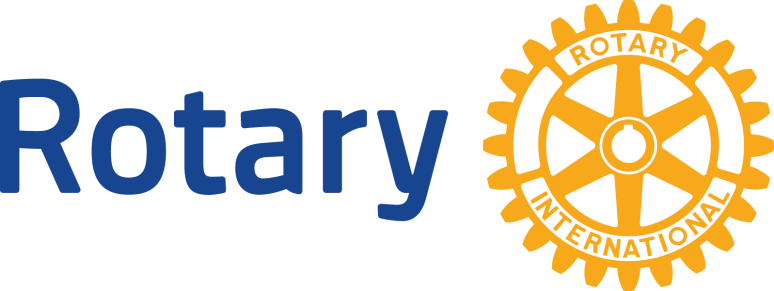 
THINK GLOBALLYMAKE A DIFFERENCEBECOME AROTARY SCHOLARDistrict 9705
THINK GLOBALLYMAKE A DIFFERENCEBECOME AROTARY SCHOLARThis application form is composed of tables (columns and rows).  Feel free to add more rows where required – for example, where you have more than two degrees to list under Educational history.  However, where possible, please preserve the form’s formatting to assist our processing.Personal informationPersonal informationFirst nameFamily nameCitizenshipYear of birthContact informationContact informationEmail addressStreet address or PO BoxSuburb/city/postcodePrimary telephoneSecondary telephoneEmergency contact informationEmergency contact informationFirst nameFamily nameRelationshipEmail addressStreet addressSuburb/city/postcodePrimary telephoneSecondary telephoneEducational historyEducational historyList only your post-secondary educational history.  List current or most recent first.  To reduce the burden on applicants, copies of academic transcripts will be sought only if selected for interview.List only your post-secondary educational history.  List current or most recent first.  To reduce the burden on applicants, copies of academic transcripts will be sought only if selected for interview.Name of institutionDegree received or expectedDate received or expectedPlace of studyField of studyGPAName of institutionDegree receivedDate receivedPlace of studyField of studyGPAEmployment historyEmployment historyList current or most recent first.  Include also any volunteer work.List current or most recent first.  Include also any volunteer work.Name of employerDates workedJob title or type of workName of employerDates workedJob title or type of workName of employerDates workedJob title or type of workName of employerJob title or type of workDates workedPrevious experience abroadPrevious experience abroadCountryDatesCircumstancesCountryDatesCircumstancesLanguage skillsLanguage skillsLanguage skillsList all the languages you speak, including your mother tongue.List all the languages you speak, including your mother tongue.List all the languages you speak, including your mother tongue.LanguageSpoken proficiencyWritten proficiencySponsor Rotary clubIf you have a sponsor Rotary club, list it here.RefereesRefereesList one academic instructor and one employer or supervisor.  Referees ordinarily are contacted after interview by telephone.List one academic instructor and one employer or supervisor.  Referees ordinarily are contacted after interview by telephone.Name of academic instructorPositionTelephoneName of employer or supervisorPositionTelephoneProposed studyProposed studyProvide the following information about the academic program you plan to pursue.Provide the following information about the academic program you plan to pursue.Name of institutionLocation of institutionLanguage of instructionWebsiteName of academic programAcademic program start dateAcademic program end datePlanned departure datePlanned return dateList the classes you plan to take and provide any relevant links to information about the academic program.List the classes you plan to take and provide any relevant links to information about the academic program.Rotary’s causesRotary’s causesTick which of Rotary’s causes the academic program aligns with.Tick which of Rotary’s causes the academic program aligns with.  Supporting Education  Saving Mothers and Children  Fighting Disease  Promoting Peace  Growing Local Economies  Protecting the Environment  Providing Clean Water, Sanitation and Hygiene  Providing Clean Water, Sanitation and HygieneBriefly explain how your proposed academic program and classes align with Rotary’s goals in the selected cause/s.  Information on Rotary’s causes can be found at https://www.rotary.org/en/our-causesBriefly explain how your proposed academic program and classes align with Rotary’s goals in the selected cause/s.  Information on Rotary’s causes can be found at https://www.rotary.org/en/our-causesStatementIn a separate document, no longer than two pages, outline:	Your reasons for applying for a scholarship	How your educational, employment and volunteer experience, as well as your personal philosophy and
	perspective, align with Rotary’s goals generally, and in the selected cause/s in particular?	Your plans immediately after the scholarship period 	Your long-term professional goals and how they align with Rotary’s goals in the selected cause/sBudgetBudgetBudgetBudgetSelect the local currency for your budget and enter the current rate of exchange to 1 US dollar.Select the local currency for your budget and enter the current rate of exchange to 1 US dollar.Select the local currency for your budget and enter the current rate of exchange to 1 US dollar.Select the local currency for your budget and enter the current rate of exchange to 1 US dollar.Local currencyExchange rate to 1 USDDetail your proposed expenses.  Some examples have been given below.Detail your proposed expenses.  Some examples have been given below.Detail your proposed expenses.  Some examples have been given below.Detail your proposed expenses.  Some examples have been given below.DescriptionDescriptionLocal costCost in USDTuition feesTuition feesBooksBooksLocal housingLocal housingFoodFoodLocal transportLocal transportInsuranceInsuranceAirfareAirfareTotal budgetTotal budgetFinancingThe scholarship amount is USD 30,000.  You are personally responsible for all expenses in excess of the scholarship amount.  List and describe your sources and sufficiency of additional funds that will cover the balance of your budget.Applicant’s certificationApplicant’s certificationApplicant’s certificationApplicant’s certificationMy signature below certifies that the information provided in this scholarship application is truthful and accurate.  I also certify that in order to abide by Rotary’s conflict of interest policy related to individuals receiving grant funds I do not fit in any of the categories listed below:My signature below certifies that the information provided in this scholarship application is truthful and accurate.  I also certify that in order to abide by Rotary’s conflict of interest policy related to individuals receiving grant funds I do not fit in any of the categories listed below:My signature below certifies that the information provided in this scholarship application is truthful and accurate.  I also certify that in order to abide by Rotary’s conflict of interest policy related to individuals receiving grant funds I do not fit in any of the categories listed below:My signature below certifies that the information provided in this scholarship application is truthful and accurate.  I also certify that in order to abide by Rotary’s conflict of interest policy related to individuals receiving grant funds I do not fit in any of the categories listed below:	Rotarian, including honorary Rotarian	Rotarian, including honorary Rotarian	Rotarian, including honorary Rotarian	Rotarian, including honorary Rotarian	Employee of a club, district, or other Rotary Entity, or of Rotary International	Employee of a club, district, or other Rotary Entity, or of Rotary International	Employee of a club, district, or other Rotary Entity, or of Rotary International	Employee of a club, district, or other Rotary Entity, or of Rotary International	Spouse, lineal descendant (child or grandchild, by blood, legal adoption, or marriage without adoption),
	spouse of lineal descendants, or ancestor (parent or grandparent by blood) of person(s) in the above
	categories	Spouse, lineal descendant (child or grandchild, by blood, legal adoption, or marriage without adoption),
	spouse of lineal descendants, or ancestor (parent or grandparent by blood) of person(s) in the above
	categories	Spouse, lineal descendant (child or grandchild, by blood, legal adoption, or marriage without adoption),
	spouse of lineal descendants, or ancestor (parent or grandparent by blood) of person(s) in the above
	categories	Spouse, lineal descendant (child or grandchild, by blood, legal adoption, or marriage without adoption),
	spouse of lineal descendants, or ancestor (parent or grandparent by blood) of person(s) in the above
	categories	Employee or an agency, organisation, or institution that partners with The Rotary Foundation or Rotary
	International	Employee or an agency, organisation, or institution that partners with The Rotary Foundation or Rotary
	International	Employee or an agency, organisation, or institution that partners with The Rotary Foundation or Rotary
	International	Employee or an agency, organisation, or institution that partners with The Rotary Foundation or Rotary
	International	Former Rotarian or honorary Rotarian who has terminated membership within the preceding 36 months	Former Rotarian or honorary Rotarian who has terminated membership within the preceding 36 months	Former Rotarian or honorary Rotarian who has terminated membership within the preceding 36 months	Former Rotarian or honorary Rotarian who has terminated membership within the preceding 36 months	Person who is ineligible based on a familial relationship to a former Rotarian or honorary Rotarian, for a
	period of 36 months after termination of family member’s membership	Person who is ineligible based on a familial relationship to a former Rotarian or honorary Rotarian, for a
	period of 36 months after termination of family member’s membership	Person who is ineligible based on a familial relationship to a former Rotarian or honorary Rotarian, for a
	period of 36 months after termination of family member’s membership	Person who is ineligible based on a familial relationship to a former Rotarian or honorary Rotarian, for a
	period of 36 months after termination of family member’s membershipApplicant’s signatureDateHow did you hear about the Global Grant Scholarship?Application complete?Send your completed application to the Global Grant Scholarship Committee as follows:  one (1) paper copy care of 51 Mileham Street, MacGregor ACT 2615						AND  one (1) digital copy to scholarshipsd9705@gmail.comBOTH the paper and digital copies of your completed application must reach the Committee by the deadline for close of applications.Applications close at 5PM on WEDNESDAY, 16 MARCH 2022.Every application received will be acknowledged by email.  If you have not received an acknowledgement of your application by midday, Thursday, 17 March 2022, contact the Committee without delay via its backup email address – scholarshipsd9710@gmail.com – as the selection process moves swiftly.